参加グループ　　　　　　　　　　　　　　　アンケートをご記入いただき、gakuji@pharm.or.jpへ回答をご返信ください。１　グループ分けについてのご意見2　討論についてのご意見３　今後のテーマについてのご意見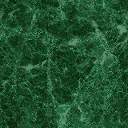 